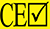 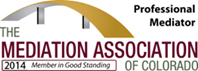 Sara Johnson
Bilingual Mediation Services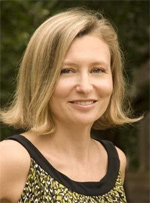 P.O. Box 221735
Denver, CO 80222 
Phone: 303 856 5357Fax : 719 325 7063
Email: sara@bilingualmediationservices.net
Other URL http://www.bilingualmediationservices.netSara Johnson brings 20 years of experience living and working in Spain, Mozambique, Brazil and Argentina to her mediation practice. She currently holds the Multicultural Chair position on theMAC’s Board of Directors.  She does both bilingual Spanish as well as English mediations in Adams, Arapahoe, Douglas, Denver, Boulder, Larimer and Weld Counties.  She is one of few mediators in the state authorized to do court ordered mediations in Spanish through the Office of Dispute Resolution of the State of Colorado Judicial Branch.  Sara has mediated over 400 civil and domestic relations cases; specializing in domestic relations, dissolution of marriage, child support, parenting time, parental responsibilities, and civil disputes.  Before beginning her career in conflict resolution Sara worked as a producer of commercial and documentary films and as a fiction writer for children and adults.  She has a BA in Cultural Anthropology from Sarah Lawrence College and speaks both Spanish and Portuguese.